Studio News
April 2021 Volume 14 Issue 3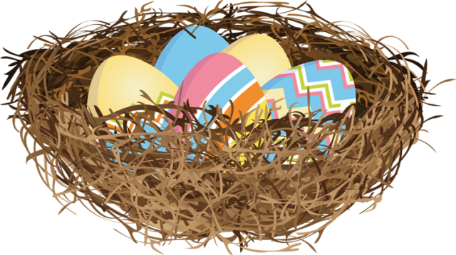 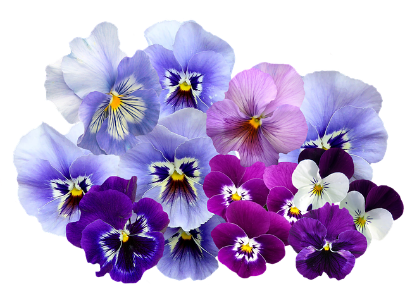 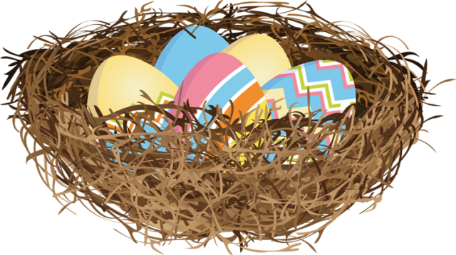 Liam Scoles, EditorUpcoming Dates:April 12th–30th – Studio Festival AuditionsMay 2nd – Spring Recital (location to be announced)Coming in June – The Summer SprintSkill of the Month ClubApril is the last month for the Skill of the Month Club.  Have you finished all your skills for your current level?   Skills must be finished by the end of April in order to earn a prize from the prize box and a special certificate at our Spring Recital.  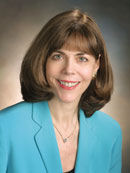 April Featured Composer on Website (bethspianostudio.com)Catherine RollinTo earn a Rollin Trading Card, tell Beth the featured composer name, musical era, an interesting fact, and your favorite piece by that composer!Spring RecitalOur Spring Recital will take place at Purple Door Church on Sunday, May 2nd.  Special awards will be given to all students who completed all their skills for the Skill of the Month Club.  A “Tail-gate Reception” will follow the recital in the church parking lot.April Practice ChallengeComplete each of these challenges and have Beth or a parent initial them.  Bring the completed chart to your lesson and earn a prize from the prize box!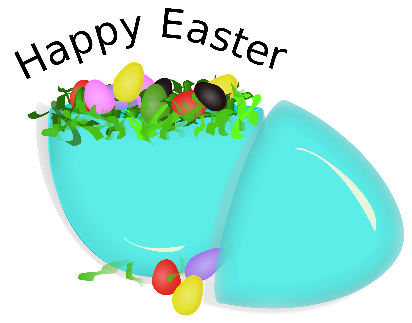 Memorize your solos for our Spring RecitalChoose a new piece to start on after the recital